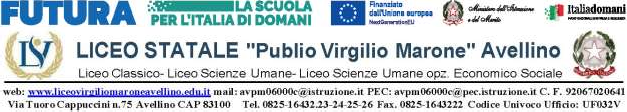 Alla Dirigente Scolastica del Liceo “Publio Virgilio Marone” di AvellinoAllegato A – Domanda di partecipazionePiano Nazionale di Ripresa e Resilienza, Missione 4 – Istruzione e ricerca, Componente 1 – Potenziamento dell’offerta dei servizi di istruzione: dagli asili nido alle università – Investimento 1.4 Intervento straordinario finalizzato alla riduzione dei divari territoriali nelle scuole secondarie di primo e di secondo grado e alla lotta alla dispersione scolastica, finanziato dall’Unione europea – Next Generation EU. Azioni di prevenzione e contrasto della dispersione scolastica (D.M. 170/2022).Progetto “AGORAPP”  CODICE AVVISO M4C1I1.4-2022-981 C.U.P. B34D22006680006Il/la sottoscritto/a ______________________________________ nato/a a __________________________ il___________________ residente a___________________________ Provincia di ____________________ Via/Piazza __________________________n. _________ Codice Fiscale _____________________________ in qualità di ______________________________________________ in servizio presso questa istituzione scolastica/presso altra istituzione scolastica/personale esterno* con contratto di lavoro a tempo____________________________, chiede di poter partecipare alla selezione per titoli per l'attribuzione dell'incarico di:* Il personale che intenda presentare la propria candidatura per più di un percorso produrrà specifica domanda per ciascun percorso scelto.Consapevole che la falsità in atti e le dichiarazioni mendaci sono punite ai sensi del codice penale e delle leggi speciali in materia e che, laddove dovesse emergere la non veridicità di quanto qui dichiarato, si avrà la decadenza dai benefici eventualmente ottenuti ai sensi dell’art. 75 del d.P.R. n. 445 del 28 dicembre 2000 e l’applicazione di ogni altra sanzione prevista dalla legge, nella predetta qualità, ai sensi e per gli effetti di cui agli artt. 46 e 47 del d.P.R. n. 445 del 28 dicembre 2000CHIEDE di essere ammesso/a a partecipare alla procedura in oggettoA tal fine, dichiara sotto la propria responsabilità che i recapiti presso i quali si intendono ricevere le comunicazioni sono i seguenti:residenza: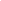 indirizzo posta elettronica ordinaria:  	indirizzo posta elettronica certificata (PEC):  	numero di telefono:	,autorizzando espressamente l’Istituzione scolastica all’utilizzo dei suddetti mezzi per effettuare le comunicazioni;di essere informato/a che l’Istituzione scolastica non sarà responsabile per il caso di dispersione di comunicazioni dipendente da mancata o inesatta indicazione dei recapiti di cui al comma 1, oppure da mancata o tardiva comunicazione del cambiamento degli stessi;di aver preso visione del Decreto e dell’Avviso e di accettare tutte le condizioni ivi contenute;di aver preso visione dell’informativa di cui all’art. 10 dell’Avviso;di prestare il proprio consenso, ai fini dell’espletamento della procedura in oggetto e del successivo conferimento dell’incarico, al trattamento dei propri dati personali ai sensi dell’art. 13 del Regolamento (UE) 2016/679 e del d.lgs. 30 giugno 2003, n. 196.Ai fini della partecipazione alla procedura in oggetto il sottoscritto/a__________________________________DICHIARA ALTRESÌdi possedere i requisiti di ammissione alle selezioni in oggetto di cui all’art. 2 dell’Avviso e, nello specifico, di:avere la cittadinanza italiana o di uno degli Stati membri dell’Unione europea;avere il godimento dei diritti civili e politici;non essere stato escluso/a dall’elettorato politico attivo;possedere l’idoneità fisica allo svolgimento delle funzioni cui la presente procedura di selezione si riferisce;non aver riportato condanne penali e di non essere destinatario/a di provvedimenti che riguardano l’applicazione di misure di prevenzione, di decisioni civili e di provvedimenti amministrativi iscritti nel casellario giudiziale;non essere sottoposto/a a procedimenti penali [o se sì a quali]……………………………………..;non essere stato/a destituito/a o dispensato/a dall’impiego presso una Pubblica Amministrazione;non essere stato/a dichiarato/a decaduto/a o licenziato/a da un impiego statale;non trovarsi in situazione di incompatibilità, ai sensi di quanto previsto dal d.lgs. n. 39/2013 e dall’art. 53, del d.lgs. n. 165/2001;ovvero, nel caso in cui sussistano situazioni di incompatibilità, che le stesse sono le seguenti: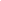 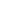  	;non trovarsi in situazioni di conflitto di interessi, anche potenziale, ai sensi dell’art. 53, comma 14, del d.lgs. 165/2001, che possano interferire con l’esercizio dell’incarico;󠆷 di essere in possesso del seguente titolo accademico o di studio per la selezione di ESPERTO di percorsi formativi e laboratoriali co-curricolari al di fuori dell’orario scolastico in ambito disciplinare:selezionare soltanto il possesso dei titoli di accesso relativi all’edizione o alle edizioni per la quale / per le quali si intende concorrere󠆷 di essere in possesso del seguente titolo accademico o di studio per la selezione di TUTOR di percorsi formativi e laboratoriali co-curricolari al di fuori dell’orario scolastico in ambito disciplinare:selezionare soltanto il possesso dei titoli di accesso relativi all’edizione o alle edizioni per la quale / per le quali si intende concorrereAllega alla domanda di partecipazione curriculum vitae sottoscritto contenente una autodichiarazione di veridicità dei dati e delle informazioni contenute, ai sensi degli artt. 46 e 47 del D.P.R. 445/2000, nonché fotocopia del documento di identità in corso di validità.Luogo e data	Firma del Partecipante 	,  		 	ESPERTOTUTORESPERTO Edizione 1 DEVELOPING LANGUAGE SKILLS - Part 1 (30 ore)ESPERTO Edizione 2 DEVELOPING LANGUAGE SKILLS - Part 2 (30 ore)ESPERTO Edizione 3 DIGIPASS (30 ore)ESPERTO Edizione 4 DIGIPASS (30 ore)ESPERTO A - Edizione 5 Modulo disciplinare 10 ore DIGIFIABA LSU ESPERTO B - Edizione 5 Modulo tecnico 20 ore DIGIFIABA LSUESPERTO A - Edizione 6 Modulo disciplinare 10 ore DIGIFAVOLA LESESPERTO B - Edizione 6 Modulo tecnico 20 ore DIGIFAVOLA LESESPERTO A - Edizione 7 Modulo disciplinare 10 ore DIGIFABULA LCESPERTO B - Edizione 7 Modulo tecnico 20 ore DIGIFABULA LCTUTOR Edizione 1 Inglese B2 (30 ore)TUTOR Edizione 2 Inglese C1 (30 ore)TUTOR Edizione 3 EIPASS (30 ore)TUTOR Edizione 4 EIPASS (30 ore)TUTOR Edizione 5 DIGIFIABA LSU (30 ore)TUTOR Edizione 6 DIGIFAVOLA LES (30 ore)TUTOR Edizione 7 DIGIFABULA LC (30 ore)POSSESSO TITOLI PROFILI ESPERTIPOSSESSO TITOLI PROFILI ESPERTIEdizione 1 INGLESE DEVELOPING LANGUAGE SKILLS Part 1Esperto (30 ore)Edizione 2 DEVELOPING LANGUAGE SKILLS Part 2Esperto (30 ore)Docente madrelingua in possesso di laurea in Lingue e Letterature Straniere, con Inglese come lingua di laurea, conseguita in paesi di lingua inglese e riconosciuta in Italia, o conseguita in ItaliaDocente madrelingua che abbia compiuto l’intero ciclo dell’istruzione elementare e secondaria nel paese di cui intende professare la lingua, presso scuole statali o private della stessa nazionalità ( C.M. n°5494 del 29/12/1982) e in possesso di abilitazione all’insegnamento dell’inglese a stranieri: CELTA e/o TESOL (si precisa che   per i docenti madrelingua  i titoli abilitanti all’insegnamento, CELTA e/o TESOL sono riconosciuti dal MIM per l’accesso all’insegnamento come lettore in istituti di istruzione superiore e università)Edizione 3 DIGIPASS Esperto (30 ore)Edizione 4 DIGIPASSEsperto (30 ore)Attestato di abilitazione EIPASS (Formatore – Esaminatore)Edizione 5 DIGIFIABA LSUEsperto A (modulo disciplinare di 10 ore)Laurea magistrale / VO nell’ambito delle Scienze Umane e SocialiEdizione 6 DIGIFAVOLA LESEsperto A (modulo disciplinare di 10 ore)Laurea magistrale / VO nell’ambito del Diritto ed EconomiaEdizione 7 DIGIFABULA LCEsperto A (modulo disciplinare di 10 ore)Laurea magistrale / VO in ambito umanistico – discipline classicheEdizioni 5-6-7DIGIFIABA LSUDIGIFAVOLA LESDIGIFABULA LCEsperto B (modulo tecnico di 20 ore)Laurea magistrale / VO in discipline di ambito STE(A)MPOSSESSO TITOLI PROFILO TUTOR D’AULAPOSSESSO TITOLI PROFILO TUTOR D’AULAEdizione 1 DEVELOPING LANGUAGE SKILLS Part 1Edizione 2 DEVELOPING LANGUAGE SKILLS Part 2Laurea magistrale/ Laurea VO. ambito Umanistico o LinguisticoEdizione 3 DIGIPASSEdizione 4 DIGIPASSLaurea magistrale o Laurea VO in ambito scientifico / Discipline STE(A)MEdizione 5 DIGIFIABA  LSULaurea magistrale / Laurea VO. ambito Umanistico o LinguisticoEdizione 6 DIGIFAVOLA  LESLaurea magistrale / Lurea VO  in Discipline giuridicheEdizione 7 DIGIFABULA  LCLaurea magistrale /VO Discipline Umanistiche